Администрация   Нязепетровского муниципального района Челябинской областиП О С Т А Н О В Л Е Н И Еот 12.01.2021 г.  № 6г. Нязепетровск(с изменением от 11.01.2022 г. № 1, от 09.02.2023 г. № 88)Об утверждении муниципальной программы«Реализация молодежной политики в Нязепетровском муниципальном районе»В соответствии с Бюджетным кодексом Российской Федерации, Стратегией социально-экономического развития Нязепетровского муниципального района в период до 2030 года, постановлением администрации Нязепетровского муниципального района от 15.11.2016 г. № 629 «О порядке разработки, реализации и оценки эффективности муниципальных программ» (с изменениями, утвержденными постановлением  администрации  Нязепетровского  муниципального района  от  13.11.2018 г. № 771), руководствуясь Уставом Нязепетровского муниципального района, администрация Нязепетровского муниципального районаПОСТАНОВЛЯЕТ:1. Утвердить прилагаемую муниципальную программу «Реализация молодежной политики в Нязепетровском муниципальном районе».2. Признать утратившими силу постановления администрации Нязепетровского муниципального района:от 16.11.2017 г. № 702 «Об утверждении программы «Реализация молодежной политики в Нязепетровском муниципальном районе»;от 15.01.2018 г. № 14 «О внесении изменений в постановление администрации Нязепетровского муниципального района от 16.11.2017 г. № 702»;от 16.11.2018 г. № 790 «О внесении изменений в постановление администрации Нязепетровского муниципального района от 16.11.2017 г. № 702»;от 14.05.2019 г. № 300 «О внесении изменений в постановление администрации Нязепетровского муниципального района от 16.11.2017 г. № 702»;от 13.01.2020 г. № 4 «О внесении изменений в постановление администрации Нязепетровского муниципального района от 16.11.2017 г. № 702»;от 30.12.2020 г. № 751 «О внесении изменений в постановление администрации Нязепетровского муниципального района от 16.11.2017 г. № 702»;3. Настоящее постановление подлежит обнародованию и  размещению на официальном сайте Нязепетровского муниципального района.4. Контроль за исполнением настоящего постановления возложить на заместителя главы муниципального района по социальным вопросам Акишеву Н.В.Глава Нязепетровскогомуниципального района                                                                                                С.А. КравцовПриложение к постановлению администрации Нязепетровского муниципального районаот 12.01.2021 г. № 6Паспорт муниципальной программы«Реализация молодежной политики в Нязепетровском муниципальном районе»* при наличии финансирования.I. СОДЕРЖАНИЕ ПРОБЛЕМЫ И ОБОСНОВАНИЕ НЕОБХОДИМОСТИ ЕЕ РЕШЕНИЯ ПРОГРАММНЫМИ МЕТОДАМИ1. Настоящая Программа является продолжением концепции развития молодежной политики и осуществления мероприятий по работе с детьми и молодежью в Нязепетровском муниципальном районе. Именно конкретные программы, объединенные единой идеей, позволят нейтрализовать негативные процессы в развитии молодежи и обеспечить максимальную включенность данной группы в развитие института гражданского общества. Развитие позитивных тенденций и использование потенциала молодежи в интересах созидания и гражданского служения может быть достигнуто лишь при создании системы участия органов местного самоуправления в процессах самореализации молодежи. Применение программно-целевого метода позволит обеспечить эффективное взаимодействие органов местного самоуправления, заинтересованных ведомств и учреждений, общественных организаций и объединений для реализации целей Программы. Программа включает в себя комплекс мероприятий, направленных на социализацию молодежи, а также способствует достижению позитивных результатов в межведомственном взаимодействии по организации и осуществлению мероприятий по работе с детьми и молодежью в Нязепетровском муниципальном районе. 2. Программой предусмотрена реализация мероприятий:1) проведение мероприятий, направленных на гражданско-патриотическое воспитание молодежи, пропаганды бережного отношения к родному краю, сохранению исторической памяти, работа с молодежью допризывного и призывного возраста;2) проведение мероприятий, направленных на поддержку талантливых детей и молодежи в сфере образования, интеллектуальной и творческой деятельности, популяризация интеллектуальных форм досуга; 3) проведение мероприятий культурного досуга среди молодежи Нязепетровского района – организация мероприятий, направленных на пропаганду здорового образа жизни среди молодежи, укрепления ценностей семьи и иных общечеловеческих ценностей;4) поддержка социальных общественных инициатив молодых граждан Челябинской области - проведение молодежных грантовых конкурсов и образовательных форумов;5) реализация  муниципальной системы мер поощрения способной и талантливой молодежи: награждение талантливой молодежи премией главы Нязепетровского муниципального района, муниципальный отбор кандидатов на соискание ежегодной премии Губернатора Челябинской области в сфере молодежной политики;6) вовлечение молодежи в социально-экономическую, политическую и культурную жизнь общества, мероприятия, направленные на вовлечение молодежи в добровольческую деятельность (волонтерство) на территории Нязепетровского муниципального района, поощрение активных волонтеров;7) повышение квалификации сотрудников – повышение качества работы управления в сфере молодежной политики.3. Программа основывается на комплексном подходе к реализации молодежной политики, включает поиск новых механизмов решения молодежных проблем.4. Активно привлекаются для реализации программы молодежные общественные объединения: движение КВН, движение интеллектуальных игр, Нязепетровское отделение ВО ВПД «Юнармия», отделение Российского движения школьников, Российского движения детей и молодёжи «Движение первых».5. Актуальной является работа по возрождению духовности, воспитанию молодежи в духе патриотизма, любви к Отечеству. 6. Программа предлагает молодежи возможность выбора сферы самореализации, то есть применение молодыми гражданами имеющихся у них способностей и приобретенных ими знаний, умений, навыков, компетенций и опыта в целях удовлетворения их потребностей в профессиональном, социальном и личном развитии.7. Целевая группа Программы:1) граждане Российской Федерации в возрасте от 14 до 35 лет включительно, проживающие на территории Нязепетровского муниципального района; 2) молодые семьи - лица, состоящие в заключенном в установленном законодательством Российской Федерации порядке браке, в том числе воспитывающие ребенка (детей), либо лицо, являющееся единственным родителем (усыновителем) ребенка (детей), в возрасте до 35 лет включительно;3) молодежные и детские общественные объединения – добровольные, самоуправляемые, некоммерческие формирования, созданные в установленном законом порядке молодыми гражданами, объединившимися на основе общности интересов для реализации общих целей, указанных в уставе общественного объединения, действующих в соответствии с законодательством Российской Федерации и Челябинской области. 8. Все вышеизложенное определяет необходимость применения  программного целевого метода для решения проблемы.ОСНОВНЫЕ ЦЕЛИ И ЗАДАЧИ МУНИЦИПАЛЬНОЙ  ПРОГРАММЫ9. Основной целью Программы является содействие социальному, культурному, духовному и физическому развитию молодежи, проживающей на территории Нязепетровского района; создание условий для всестороннего развития, реализации потенциала и успешной интеграции в общество молодых людей, мотивированных на позитивные действия и прилагающих усилия для динамичного развития Челябинской области.10. Для достижения целей Программы предусматривается решение следующих задач:1) обеспечение конституционных прав молодых граждан на основе реализации принципов государственной политики в работе с детьми и молодежью;2) создание условий для более полного включения молодежи в социально-экономическую, политическую и культурную жизнь Нязепетровского муниципального района;3) формирование мотивации на здоровый образ жизни, охрану здоровья;4) создание условий, направленных на гражданско-патриотическое воспитание детей и молодежи Нязепетровского муниципального района;5) создание условий для снижения правонарушений в молодежной среде;6) создание условий для реализации интеллектуального потенциала детей и молодежи, для реализации молодежных инициатив;7) создание в Нязепетровском муниципальном районе эффективной системы профилактики наркомании и токсикомании;8) организация культурно-досуговой деятельности, обеспечивающей содержательное проведение свободного времени;9) повышение квалификации сотрудников управления по молодежной политике, физической культуре и спорту администрации Нязепетровского муниципального района;10) поддержка деятельности детских и молодежных общественных объединений;11) организация и осуществление мероприятий по укреплению института семьи;12) развитие и поддержка системы информационного обеспечения молодежи;13) создание условий для организованного отдыха, оздоровления и туризма;14) организация обучения лидеров и активистов общественных организаций, обмена опытом работы с региональными и Российскими организациями.Ш. СРОК РЕАЛИЗАЦИИ МУНИЦИПАЛЬНОЙ ПРОГРАММЫПрограмма реализуется в 2022-2025 годы.Целевые (индикативные) показатели программыIV.СИСТЕМА МЕРОПРИЯТИЙ МУНИЦИПАЛЬНОЙ ПРОГРАММЫ11. Подготовка и проведение мероприятий патриотической направленности – в целях патриотического воспитания, развития и пропаганды бережного отношения к родному краю и воспитания чувства патриотизма, здорового образа жизни. Работа с молодежью допризывного и призывного возраста.12. Поддержка талантливых детей и молодежи в сфере образования, интеллектуальной и творческой – в целях популяризации интеллектуальных форм досуга, увеличения количества участников интеллектуального движения в Нязепетровском муниципальном районе. Данное направление может объединить большое количество молодежи, пользуется определенной популярностью в среде старших школьников и работающей молодежи.13. Работа в сфере организации мероприятий культурного досуга среди молодежи Нязепетровского района – необходимо проводить ряд традиционных мероприятий,  конкурсов, лекций, семинаров и мастер-классов.14. Поддержка социальных и общественных инициатив молодых граждан Челябинской области – проведение на территории Нязепетровского муниципального района молодежных грантовых конкурсов, образовательных форумов и обучающих семинаров; работа с молодежью в сфере развития волонтерства на территории Нязепетровского муниципального района.15. Реализация муниципальной системы мер поощрения способной и талантливой молодежи:1) поощрение активных представителей молодежи ко Дню молодежи.2) поощрение активных волонтеров по итогам года. Данная работа позволит увеличить социальную активность молодежи.16. Вовлечение молодежи в социально-экономическую, политическую и культурную жизнь общества - проведение мероприятий и конкурсов, позволяющих молодым людям раскрыть свои таланты, направленных на  самореализацию молодежи в различных сферах жизнедеятельности.17. Повышение квалификации сотрудников управления по молодежной политике, физической культуре и спорту администрации Нязепетровского муниципального района.Система мероприятий, источники и объемы финансированияV. РЕСУРСНОЕ ОБЕСПЕЧЕНИЕ МУНИЦИПАЛЬНОЙ ПРОГРАММЫОбщий объем финансирования Программы составляет – 2120,0 тыс. руб., в том числе:Объем финансирования Программы корректируется исходя из реальных возможностей местного бюджета.VI. ОРГАНИЗАЦИЯ УПРАВЛЕНИЯ И МЕХАНИЗМ ВЫПОЛНЕНИЯ МЕРОПРИЯТИЙ МУНИЦИПАЛЬНОЙ ПРОГРАММЫ18. Реализация Программы предусматривает совместную деятельность Управления образования администрации Нязепетровского муниципального района и подведомственных ему учреждений, Отдела культуры администрации Нязепетровского муниципального района и подведомственных ему учреждений и управления по молодежной политике, физической культуре и спорту администрации Нязепетровского муниципального района. Исполнение Программы осуществляется в соответствии с разработанными мероприятиями (приложение к программе).19. Финансирование расходов по Программе является расходным обязательством Нязепетровского муниципального района, подлежащим исполнению за счет доходов местного бюджета и осуществляется путем выделения целевым назначением бюджетных ассигнований в той доле и объемах, в каких они определены системой программных мероприятий, являющейся неотъемлемой частью Программы.20. Проект плана финансирования Программы на очередной год формируется на основе бюджетной заявки управления по молодежной политике, физической культуре и спорту.21. Финансирование Программы осуществляется через главного распорядителя бюджетных средств: администрацию Нязепетровского муниципального района. VII. ОЖИДАЕМЫЕ РЕЗУЛЬТАТЫ РЕАЛИЗАЦИИ МУНИЦИПАЛЬНОЙ ПРОГРАММЫ22. Результатами реализации программных мероприятий в соответствии с намеченными задачами и основными направлениями Программы должны стать:1) создание максимальных условий для всестороннего развития детей и молодежи;2) формирование приоритета здорового образа жизни молодежи;3) снижение уровня правонарушений в молодежной среде;4) повышение деловой, творческой и социальной активности молодежи;5) увеличение числа молодых людей, вовлеченных в добровольческую (волонтерскую) деятельность;6) увеличение числа подростков и молодежи, охваченных профилактическими акциями и мероприятиями.Оценка эффективности муниципальной программы должна осуществляться в целях достижения оптимального соотношения затрат, связанных с реализацией муниципальной программы, и достигнутых результатов, а также обеспечения принципов бюджетной системы Российской Федерации: эффективности использования бюджетных средств, прозрачности, открытости, адресности и целевого характера бюджетных средств. 
Оценка планируемой эффективности муниципальной программы проводится ответственным исполнителем на этапе ее разработки и осуществляется в целях оценки планируемого вклада результатов муниципальной программы в социально-экономическое развитие Нязепетровского муниципального района. Обязательным условием оценки планируемой эффективности муниципальной программы является успешное (полное) выполнение запланированных на период ее реализации целевых индикаторов и показателей муниципальной программы, а также мероприятий в установленные сроки. VIII. ФИНАНСОВО - ЭКОНОМИЧЕСКОЕ ОБОСНОВАНИЕ МУНИЦИПАЛЬНОЙ ПРОГРАММЫ НА 2022-2025 ГОДЫIX. МЕТОДИКА ОЦЕНКИ ЭФФЕКТИВНОСТИ МУНИЦИПАЛЬНОЙ ПРОГРАММЫОценка эффективности муниципальной программы должна осуществляться в целях достижения оптимального соотношения затрат, связанных с реализацией муниципальной программы, и достигнутых результатов, а также обеспечения принципов бюджетной системы Российской Федерации: эффективности использования бюджетных средств, прозрачности, открытости, адресности и целевого характера использования бюджетных средств.Оценка планируемой эффективности муниципальной программы проводится ответственным исполнителем на этапе ее разработки и осуществляется в целях оценки планируемого вклада результатов муниципальной программы в социально-экономическое развитие Нязепетровского муниципального района. Обязательным условием оценки планируемой эффективности муниципальной программы является успешное (полное) выполнение запланированных на период ее реализации целевых индикаторов и показателей муниципальной программы, а также мероприятий в установленные сроки.Оценка эффективности использования бюджетных средств на реализацию программы в целом равна средневзвешенному показателю эффективности по мероприятиям муниципальной программы.Оценка эффективности использования бюджетных средств на реализацию каждого мероприятия программы (О) рассчитывается по формуле:, где ДИП – достижение плановых индикативных показателей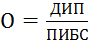 ПИБС – полнота использования бюджетных средствДостижение индикативных плановых показателей (ДИП) рассчитывается по формуле:, где ФИП – фактические значения индикативных показателей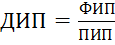 ПИП – плановые значения индикативных показателейПолнота использования бюджетных средств (ПИБС)рассчитывается по формуле:,     где   ФОБС – фактический объем бюджетных средств 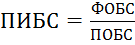                                            ПОБС – плановый объем бюджетных средствРезультирующая шкала оценки эффективности использования бюджетных средств на реализацию каждого мероприятия программы (О):Приложениек муниципальной программе«Реализация молодежной политикиВ Нязепетровском муниципальном районе»Основные мероприятия программы «Реализация молодежной политики 
в Нязепетровском муниципальном районе» и сроки их проведения Раздел 1. Подготовка и проведение мероприятий, направленных на гражданско-патриотическое воспитание молодежи, сохранение исторической памятиРаздел 2. Поддержка талантливых детей и молодежи в сфере образования, интеллектуальной и творческой деятельностиРаздел 3. Работа в сфере организации мероприятий культурного досуга среди молодежи Нязепетровского района, пропаганда здорового образа жизни, проведение мероприятий, направленных на поддержку работающей молодежи, на укрепление института молодой семьи, популяризацию семейных ценностей в молодежной средеРаздел 4. Поддержка социальных и общественных инициатив молодых граждан Челябинской области, грантовая поддержка молодежных проектов, реализация муниципальной системы мер поощрения способной и талантливой молодежиРаздел 5. Проведение мероприятий по профилактике и противодействию экстремизма и терроризмаРаздел 6. Проведение мероприятий, направленных на вовлечение молодежи в добровольческую (волонтерскую) деятельностьРаздел 7. Повышение квалификации сотрудников управления по молодежной политике, физической культуре и спортуОтветственный исполнительмуниципальной программыАдминистрация Нязепетровского муниципального районаСоисполнители муниципальной программыУправление по молодежной политике, физической культуре и спорту, Управление образования администрации Нязепетровского муниципального района, Отдел культуры администрации Нязепетровского муниципального района, Управление социальной защиты населения администрации Нязепетровского муниципального районаПрограммно-целевые инструментымуниципальной программыПодготовка и проведение мероприятий, направленных на гражданско-патриотическое воспитание молодежи, сохранение исторической памяти, в том числе муниципального этапа Всероссийской акции «Вахта Памяти»; мероприятий, посвященных памятным датам России; Поддержка талантливых детей и молодежи в сфере образования, интеллектуальной и творческой деятельности; муниципальный отбор кандидатов на соискание ежегодной премии Губернатора Челябинской области в сфере молодежной политики;Работа в сфере организации мероприятий культурного и интеллектуального досуга среди молодежи, пропаганда здорового образа жизни; проведение мероприятий, направленных на поддержку работающей молодежи, на укрепление института молодой семьи, популяризацию семейных ценностей в молодежной среде;Поддержка социальных и общественных инициатив молодых граждан Нязепетровского муниципального района, проведение мероприятий, направленных на организацию и проведение молодежных образовательных форумов, грантовая поддержка молодежных проектов;Проведение мероприятий по профилактике и противодействию экстремизму и терроризму;Проведение мероприятий, направленных на вовлечение молодежи в добровольческую деятельность;Повышение квалификации сотрудниковОсновные цели муниципальной программыПрограмма  «Реализация молодежной политики в Нязепетровском муниципальном районе» (далее – Программа) направлена на содействие социальному, культурному, духовному и физическому развитию молодежи, проживающей на территории Челябинской области; создание условий для всестороннего развития, реализации потенциала и успешной интеграции в общество молодых людей, мотивированных на позитивные действия и прилагающих усилия для динамичного развития Челябинской областиОсновные задачи муниципальной программыСоздание условий для вовлечения молодежи в социально-экономическую, политическую и культурную жизнь общества;воспитание гармонично развитой и социально ответственной личности на основе духовно-нравственных ценностей народов Российской Федерации, исторических и национально-культурных традицийЦелевые индикаторы и показателимуниципальной программыколичество молодых людей, принимающих участие в форумах, фестивалях, конкурсах, соревнованиях различного уровня, человек;общая численность граждан, вовлеченных центрами (сообществами, объединениями) поддержки добровольчества (волонтерства) на базе образовательных организаций, некоммерческих организаций, государственных и муниципальных учреждений в добровольческую (волонтерскую) деятельность, человекСроки реализации муниципальной программы2022-2025 годыОбъемы бюджетных ассигнований муниципальной программыБюджет Нязепетровского района, тыс. руб.2022 год –195,02023 год – 195,02024 год – 10,0 (195,0*)2025 год – 195,0*Областной бюджет, тыс. руб.2022 год -254,02023 год -362,02024 год – 362,02025 год – 0 (362,0*)Ожидаемые результаты реализациимуниципальной программыУвеличение количества и качества мероприятий, проводимых в сфере молодежной политики, направленных на создание условий для развития молодежи, ее самореализации в различных сферах жизнедеятельности; увеличение количества участников мероприятий, увеличение количества добровольцев (волонтеров) и мероприятий с их участием № п/пПоказатели эффективности2022 год2023 год2024 год2025 год1.Количество молодых людей, принимающих участие в форумах, фестивалях, конкурсах, соревнованиях различного уровня, человек101520202.Общая численность граждан, вовлеченных центрами (сообществами, объединениями) поддержки добровольчества (волонтерства) на базе образовательных организаций, некоммерческих организаций, государственных и муниципальных учреждений в добровольческую (волонтерскую) деятельность, человек120130140140№ п/пМероприятия программыСроки реализации, объем финансирования(тыс. руб).Сроки реализации, объем финансирования(тыс. руб).Сроки реализации, объем финансирования(тыс. руб).Ответственный исполнитель№ п/пМероприятия программыМестный бюджетОбластной бюджет2020 год*Ответственный исполнитель1Организация и проведение мероприятий с детьми и молодежьюОрганизация и проведение мероприятий с детьми и молодежьюОрганизация и проведение мероприятий с детьми и молодежьюОрганизация и проведение мероприятий с детьми и молодежьюАдминистрация Нязепетровского муниципального районаАдминистрация Нязепетровского муниципального района1.1.Подготовка и проведение мероприятий патриотической направленности2022 год70,049,0Администрация Нязепетровского муниципального районаАдминистрация Нязепетровского муниципального района1.1.Подготовка и проведение мероприятий патриотической направленности2023 год70,067,0Администрация Нязепетровского муниципального районаАдминистрация Нязепетровского муниципального района1.1.Подготовка и проведение мероприятий патриотической направленности2024 год*70,067,0Администрация Нязепетровского муниципального районаАдминистрация Нязепетровского муниципального района1.1.Подготовка и проведение мероприятий патриотической направленности2025 год*70,067,0Администрация Нязепетровского муниципального районаАдминистрация Нязепетровского муниципального района1.2Поддержка талантливых детей и молодежи в сфере образования, интеллектуальной и творческой деятельности2022 год30,00,0Администрация Нязепетровского муниципального районаАдминистрация Нязепетровского муниципального района1.2Поддержка талантливых детей и молодежи в сфере образования, интеллектуальной и творческой деятельности2023 год 30,018,0Администрация Нязепетровского муниципального районаАдминистрация Нязепетровского муниципального района1.2Поддержка талантливых детей и молодежи в сфере образования, интеллектуальной и творческой деятельности2024 год* 30,018,0Администрация Нязепетровского муниципального районаАдминистрация Нязепетровского муниципального района1.2Поддержка талантливых детей и молодежи в сфере образования, интеллектуальной и творческой деятельности2025 год*30,018,0Администрация Нязепетровского муниципального районаАдминистрация Нязепетровского муниципального района1.3Работа в сфере организации мероприятий культурного досуга среди молодежи Нязепетровского района2022 год30,0105,0Администрация Нязепетровского муниципального районаАдминистрация Нязепетровского муниципального района1.3Работа в сфере организации мероприятий культурного досуга среди молодежи Нязепетровского района2023 год30,0123,0Администрация Нязепетровского муниципального районаАдминистрация Нязепетровского муниципального района1.3Работа в сфере организации мероприятий культурного досуга среди молодежи Нязепетровского района2024 год*30,0123,0Администрация Нязепетровского муниципального районаАдминистрация Нязепетровского муниципального района1.3Работа в сфере организации мероприятий культурного досуга среди молодежи Нязепетровского района2025 год*30,0123,0Администрация Нязепетровского муниципального районаАдминистрация Нязепетровского муниципального района1.4Поддержка социальных и общественных инициатив молодых граждан Челябинской области2022 год20,080,0Администрация Нязепетровского муниципального районаАдминистрация Нязепетровского муниципального района1.4Поддержка социальных и общественных инициатив молодых граждан Челябинской области2023 год20,0116,0Администрация Нязепетровского муниципального районаАдминистрация Нязепетровского муниципального района1.4Поддержка социальных и общественных инициатив молодых граждан Челябинской области2024 год*20,0116,0Администрация Нязепетровского муниципального районаАдминистрация Нязепетровского муниципального района1.4Поддержка социальных и общественных инициатив молодых граждан Челябинской области2025 год*20,0116,0Администрация Нязепетровского муниципального районаАдминистрация Нязепетровского муниципального района1.5Реализация муниципальной системы мер поощрения способной и талантливой молодежи2022 год40,00,0Администрация Нязепетровского муниципального районаАдминистрация Нязепетровского муниципального района1.5Реализация муниципальной системы мер поощрения способной и талантливой молодежи2023 год40,00,0Администрация Нязепетровского муниципального районаАдминистрация Нязепетровского муниципального района1.5Реализация муниципальной системы мер поощрения способной и талантливой молодежи2024 год*40,00,0Администрация Нязепетровского муниципального районаАдминистрация Нязепетровского муниципального района1.5Реализация муниципальной системы мер поощрения способной и талантливой молодежи2025 год*40,0Администрация Нязепетровского муниципального районаАдминистрация Нязепетровского муниципального района1.6Вовлечение молодежи в социально-экономическую, политическую и культурную жизнь общества, в добровольческую (волонтёрскую) деятельность добровольческую (волонтерскую) деятельность2022 год5,020,0Администрация Нязепетровского муниципального районаАдминистрация Нязепетровского муниципального района1.6Вовлечение молодежи в социально-экономическую, политическую и культурную жизнь общества, в добровольческую (волонтёрскую) деятельность добровольческую (волонтерскую) деятельность2023 год*5,038,0Администрация Нязепетровского муниципального районаАдминистрация Нязепетровского муниципального района1.6Вовлечение молодежи в социально-экономическую, политическую и культурную жизнь общества, в добровольческую (волонтёрскую) деятельность добровольческую (волонтерскую) деятельность2024 год*5,038,0Администрация Нязепетровского муниципального районаАдминистрация Нязепетровского муниципального района1.6Вовлечение молодежи в социально-экономическую, политическую и культурную жизнь общества, в добровольческую (волонтёрскую) деятельность добровольческую (волонтерскую) деятельность2025 год5,038,0Администрация Нязепетровского муниципального районаАдминистрация Нязепетровского муниципального района1.7Повышение квалификации сотрудников управления по молодежной политике, физической культуре и спорту2022 год0,00,0Администрация Нязепетровского муниципального районаАдминистрация Нязепетровского муниципального района1.7Повышение квалификации сотрудников управления по молодежной политике, физической культуре и спорту2023 год0,00,0Администрация Нязепетровского муниципального районаАдминистрация Нязепетровского муниципального района1.7Повышение квалификации сотрудников управления по молодежной политике, физической культуре и спорту2024 год*0,00,0Администрация Нязепетровского муниципального районаАдминистрация Нязепетровского муниципального района1.7Повышение квалификации сотрудников управления по молодежной политике, физической культуре и спорту2025 год*0,00,0Администрация Нязепетровского муниципального районаАдминистрация Нязепетровского муниципального районаИтого по муниципальной программеИтого по муниципальной программе2022 год195,0254,0Администрация Нязепетровского муниципального районаАдминистрация Нязепетровского муниципального районаИтого по муниципальной программеИтого по муниципальной программе2023 год 195,0362,0Администрация Нязепетровского муниципального районаАдминистрация Нязепетровского муниципального районаИтого по муниципальной программеИтого по муниципальной программе2024 год* 195,0362,0Администрация Нязепетровского муниципального районаАдминистрация Нязепетровского муниципального районаИтого по муниципальной программеИтого по муниципальной программе2025 год*195,0362,0Администрация Нязепетровского муниципального районаАдминистрация Нязепетровского муниципального районаГодВсеготыс. руб.Средства бюджета районатыс. руб.Средства областного бюджетатыс. руб.2022449,0192,8254,02023557,0195,0362,02024*557,0195,0362,02025*557,0195,0362,0№ п/пПоказатели эффективности2022 год2023 год2024 год2025год1.Количество молодых людей, принимающих участие в форумах, фестивалях, конкурсах, соревнованиях различного уровня, человек101520202.Общая численность граждан, вовлеченных центрами (сообществами, объединениями) поддержки добровольчества (волонтерства) на базе образовательных организаций, некоммерческих организаций, государственных и муниципальных учреждений в добровольческую (волонтерскую) деятельность, человек120130140140№ п/пСистема программных мероприятийОбъем необходимого финансирования Объем необходимого финансирования Объем необходимого финансирования № п/пСистема программных мероприятийПериодместный бюджет, тыс. руб.областной бюджет, тыс. руб.1.Задача 1. Подготовка и проведение мероприятий, направленных на гражданско-патриотическое воспитание молодежи, сохранение исторической памяти Задача 1. Подготовка и проведение мероприятий, направленных на гражданско-патриотическое воспитание молодежи, сохранение исторической памяти Задача 1. Подготовка и проведение мероприятий, направленных на гражданско-патриотическое воспитание молодежи, сохранение исторической памяти Задача 1. Подготовка и проведение мероприятий, направленных на гражданско-патриотическое воспитание молодежи, сохранение исторической памяти 1.1.Мероприятия, посвященные памятным датам России; Муниципальный этап акции «Вахта памяти» (призовой фонд, наградная продукция, расходные материалы для проведения мероприятий)2022 год20,040,21.1.Мероприятия, посвященные памятным датам России; Муниципальный этап акции «Вахта памяти» (призовой фонд, наградная продукция, расходные материалы для проведения мероприятий)2023 год20,067,01.1.Мероприятия, посвященные памятным датам России; Муниципальный этап акции «Вахта памяти» (призовой фонд, наградная продукция, расходные материалы для проведения мероприятий)2024 год*20,067,01.1.Мероприятия, посвященные памятным датам России; Муниципальный этап акции «Вахта памяти» (призовой фонд, наградная продукция, расходные материалы для проведения мероприятий)2025 год*20,067,01.2.Проведение мероприятий по краеведению, туристических слётов и сплавов (приобретение расходных материалов, выдача средств на питание)2022 год30,00,01.2.Проведение мероприятий по краеведению, туристических слётов и сплавов (приобретение расходных материалов, выдача средств на питание)2023 год15,00,01.2.Проведение мероприятий по краеведению, туристических слётов и сплавов (приобретение расходных материалов, выдача средств на питание)2024 год*15,00,01.2.Проведение мероприятий по краеведению, туристических слётов и сплавов (приобретение расходных материалов, выдача средств на питание)2025 год*15,00,01.3Приобретение услуг районной киносети (демонстрация патриотических фильмов)2022 год0,00,01.3Приобретение услуг районной киносети (демонстрация патриотических фильмов)2023 год20,00,01.3Приобретение услуг районной киносети (демонстрация патриотических фильмов)2024 год*20,00,01.3Приобретение услуг районной киносети (демонстрация патриотических фильмов)2025 год*20,00,01.4.Участие в областных  мероприятиях (оплата организационного взноса,  выдача средств на питание, транспортные расходы)2022 год20,00,01.4.Участие в областных  мероприятиях (оплата организационного взноса,  выдача средств на питание, транспортные расходы)2023 год15,00,01.4.Участие в областных  мероприятиях (оплата организационного взноса,  выдача средств на питание, транспортные расходы)2024 год*15,00,01.4.Участие в областных  мероприятиях (оплата организационного взноса,  выдача средств на питание, транспортные расходы)2025 год*15,00,0Итого:Итого:2022 год70,040,2Итого:Итого:2023 год70,067,0Итого:Итого:2024 год*70,067,0Итого:Итого:2025 год*70,067,02.Задача 2. Поддержка талантливых детей и молодежи в сфере образования, интеллектуальной и творческой деятельностиЗадача 2. Поддержка талантливых детей и молодежи в сфере образования, интеллектуальной и творческой деятельностиЗадача 2. Поддержка талантливых детей и молодежи в сфере образования, интеллектуальной и творческой деятельностиЗадача 2. Поддержка талантливых детей и молодежи в сфере образования, интеллектуальной и творческой деятельности2.1.Наградная продукция, расходные материалы для проведения мероприятий, выплата денежных призов победителям и призерам конкурсов2022 год10,08,82.1.Наградная продукция, расходные материалы для проведения мероприятий, выплата денежных призов победителям и призерам конкурсов2023 год10,018,02.1.Наградная продукция, расходные материалы для проведения мероприятий, выплата денежных призов победителям и призерам конкурсов2024 год*10,018,02.1.Наградная продукция, расходные материалы для проведения мероприятий, выплата денежных призов победителям и призерам конкурсов2025 год*10,018,02.2.Оргвзнос за участие в областных мероприятиях2022 год20,00,02.2.Оргвзнос за участие в областных мероприятиях2023 год*20,00,02.2.Оргвзнос за участие в областных мероприятиях2024 год*20,00,02.2.Оргвзнос за участие в областных мероприятиях2025 год*20,00,0Итого: Итого: 2022 год30,08,8Итого: Итого: 2023 год*30,018,0Итого: Итого: 2024 год*30,018,0Итого: Итого: 2025 год*30,018,03.Задача 3. Работа в сфере организации мероприятий культурного досуга среди молодежи Нязепетровского района, пропаганда здорового образа жизни, проведение мероприятий, направленных на поддержку работающей молодежи, на укрепление института молодой семьи, популяризацию семейных ценностей в молодежной средеЗадача 3. Работа в сфере организации мероприятий культурного досуга среди молодежи Нязепетровского района, пропаганда здорового образа жизни, проведение мероприятий, направленных на поддержку работающей молодежи, на укрепление института молодой семьи, популяризацию семейных ценностей в молодежной средеЗадача 3. Работа в сфере организации мероприятий культурного досуга среди молодежи Нязепетровского района, пропаганда здорового образа жизни, проведение мероприятий, направленных на поддержку работающей молодежи, на укрепление института молодой семьи, популяризацию семейных ценностей в молодежной средеЗадача 3. Работа в сфере организации мероприятий культурного досуга среди молодежи Нязепетровского района, пропаганда здорового образа жизни, проведение мероприятий, направленных на поддержку работающей молодежи, на укрепление института молодой семьи, популяризацию семейных ценностей в молодежной среде3.1.Наградная продукция, расходные материалы для проведения мероприятий, выплата денежных призов победителям и призерам конкурсов2022 год30,0105,03.1.Наградная продукция, расходные материалы для проведения мероприятий, выплата денежных призов победителям и призерам конкурсов2023 год30,0123,03.1.Наградная продукция, расходные материалы для проведения мероприятий, выплата денежных призов победителям и призерам конкурсов2024 год*30,0123,03.1.Наградная продукция, расходные материалы для проведения мероприятий, выплата денежных призов победителям и призерам конкурсов2025 год*30,0123,0Итого:Итого:2022 год30,0105,0Итого:Итого:2023 год30,0123,0Итого:Итого:2024 год*30,0123,0Итого:Итого:2025 год*30,0123,04.Задача 4. Поддержка социальных и общественных инициатив молодых граждан Челябинской области, грантовая поддержка молодежных проектов, реализация муниципальной системы мер поощрения способной и талантливой молодежиЗадача 4. Поддержка социальных и общественных инициатив молодых граждан Челябинской области, грантовая поддержка молодежных проектов, реализация муниципальной системы мер поощрения способной и талантливой молодежиЗадача 4. Поддержка социальных и общественных инициатив молодых граждан Челябинской области, грантовая поддержка молодежных проектов, реализация муниципальной системы мер поощрения способной и талантливой молодежиЗадача 4. Поддержка социальных и общественных инициатив молодых граждан Челябинской области, грантовая поддержка молодежных проектов, реализация муниципальной системы мер поощрения способной и талантливой молодежи4.1.Проведение молодежного грантового конкурса2022 год20,050,04.1.Проведение молодежного грантового конкурса2023 год20,080,04.1.Проведение молодежного грантового конкурса2024 год*20,080,04.1.Проведение молодежного грантового конкурса2025 год*20,080,04.2.Проведение образовательных форумов2022 год0,030,04.2.Проведение образовательных форумов2023 год0,036,04.2.Проведение образовательных форумов2024 год*0,036,04.2.Проведение образовательных форумов2025 год*0,036,04.3Проведение муниципальных этапов региональных и Всероссийских молодежных конкурсов2022 год0,00,04.3Проведение муниципальных этапов региональных и Всероссийских молодежных конкурсов2023 год0,00,04.3Проведение муниципальных этапов региональных и Всероссийских молодежных конкурсов2024 год*0,00,04.3Проведение муниципальных этапов региональных и Всероссийских молодежных конкурсов2025 год*0,00,04.4Награждение главы Нязепетровского муниципального района представителей активной молодежи2022 год30,00,04.4Награждение главы Нязепетровского муниципального района представителей активной молодежи2023 год30,00,04.4Награждение главы Нязепетровского муниципального района представителей активной молодежи2024 год*30,00,04.4Награждение главы Нязепетровского муниципального района представителей активной молодежи2025 год*30,00,0Итого:Итого:2022 год50,080,0Итого:Итого:2023 год50,0116,0Итого:Итого:2024 год*50,0116,0Итого:Итого:2025 год*50,0116,05.Задача 5. Проведение мероприятий по профилактике и противодействию экстремизма и терроризмаЗадача 5. Проведение мероприятий по профилактике и противодействию экстремизма и терроризмаЗадача 5. Проведение мероприятий по профилактике и противодействию экстремизма и терроризмаЗадача 5. Проведение мероприятий по профилактике и противодействию экстремизма и терроризма5.1.Проведение круглых столов, семинаров по вопросам противодействия проявлениям терроризма и экстремизма2022 год0,00,05.1.Проведение круглых столов, семинаров по вопросам противодействия проявлениям терроризма и экстремизма2023 год0,00,05.1.Проведение круглых столов, семинаров по вопросам противодействия проявлениям терроризма и экстремизма2024 год*0,00,05.1.Проведение круглых столов, семинаров по вопросам противодействия проявлениям терроризма и экстремизма2025 год*0,00,0Итого:Итого:2022 год0,00,0Итого:Итого:2023 год0,00,0Итого:Итого:2024 год*0,00,0Итого:Итого:2025 год*0,00,06.Задача 6. Проведение мероприятий, направленных на вовлечение молодежи в добровольческую (волонтерскую) деятельностьЗадача 6. Проведение мероприятий, направленных на вовлечение молодежи в добровольческую (волонтерскую) деятельностьЗадача 6. Проведение мероприятий, направленных на вовлечение молодежи в добровольческую (волонтерскую) деятельностьЗадача 6. Проведение мероприятий, направленных на вовлечение молодежи в добровольческую (волонтерскую) деятельность6.1.Наградная продукция, расходные материалы для проведения мероприятий2022 год5,00,06.1.Наградная продукция, расходные материалы для проведения мероприятий2023 год*0,00,06.1.Наградная продукция, расходные материалы для проведения мероприятий2024 год*0,00,06.1.Наградная продукция, расходные материалы для проведения мероприятий2025 год*0,00,06.2.Проведение слётов и семинаров волонтеров2022 год5,00,06.2.Проведение слётов и семинаров волонтеров2023 год10,00,06.2.Проведение слётов и семинаров волонтеров2024 год*10,00,06.2.Проведение слётов и семинаров волонтеров2025 год*10,00,06.3.Поощрение активных волонтеров по итогам года2022 год5,020,06.3.Поощрение активных волонтеров по итогам года2023 год5,038,06.3.Поощрение активных волонтеров по итогам года2024 год*5,038,06.3.Поощрение активных волонтеров по итогам года2025 год*5,038,0Итого:Итого:2022 год15,020,0Итого:Итого:2023 год15,038,0Итого:Итого:2024 год*15,038,0Итого:Итого:2025 год*15,038,07.Задача 7. Повышение квалификации сотрудников управления по молодежной политике, физической культуре и спортуЗадача 7. Повышение квалификации сотрудников управления по молодежной политике, физической культуре и спортуЗадача 7. Повышение квалификации сотрудников управления по молодежной политике, физической культуре и спортуЗадача 7. Повышение квалификации сотрудников управления по молодежной политике, физической культуре и спорту7.1.Курсы повышения квалификации2022 год0,00,07.1.Курсы повышения квалификации2023 год0,00,07.1.Курсы повышения квалификации2024 год*0,00,07.1.Курсы повышения квалификации2025 год*0,00,0Итого:Итого:2022 год0,00,0Итого:Итого:2023 год0,00,0Итого:Итого:2024 год*0,00,0Итого:Итого:2025 год*0,00,0Всего по программеВсего по программе2022 год195,0254,0Всего по программеВсего по программе2023 год195,0362,0Всего по программеВсего по программе2024 год*195,0362,0Всего по программеВсего по программе2025 год*195,0362,0Значения Оценка более 1,4Очень высокаяот 1 до 1,4Высокаяот 0,5 до 1Низкаяменее 0,5Крайне низкая№ п/пМероприятиеПериодСроки проведения№ п/пМероприятиеПериодСроки проведения1.Мероприятия, посвященные памятным датам России2022 годВ течение года1.Мероприятия, посвященные памятным датам России2023 годВ течение года1.Мероприятия, посвященные памятным датам России2024 годВ течение года1.Мероприятия, посвященные памятным датам России2025 годВ течение года2.Муниципальный этап акции «Вахта памяти», 
Патриотические мероприятия, посвященные Дню Победы в Великой Отечественной войне 1941-1945 гг. 2022 годМай-Июнь2.Муниципальный этап акции «Вахта памяти», 
Патриотические мероприятия, посвященные Дню Победы в Великой Отечественной войне 1941-1945 гг. 2023 годМай-Июнь2.Муниципальный этап акции «Вахта памяти», 
Патриотические мероприятия, посвященные Дню Победы в Великой Отечественной войне 1941-1945 гг. 2024 годМай-Июнь2.Муниципальный этап акции «Вахта памяти», 
Патриотические мероприятия, посвященные Дню Победы в Великой Отечественной войне 1941-1945 гг. 2025 годМай-Июнь3.Районные патриотические мероприятия и  военно-спортивные соревнования, посвященные Дню Защитника Отечества 2022 годфевраль3.Районные патриотические мероприятия и  военно-спортивные соревнования, посвященные Дню Защитника Отечества 2023 годфевраль3.Районные патриотические мероприятия и  военно-спортивные соревнования, посвященные Дню Защитника Отечества 2024 годфевраль3.Районные патриотические мероприятия и  военно-спортивные соревнования, посвященные Дню Защитника Отечества 2025 годфевраль4.Районные соревнования туристов-краеведов «Зимний марафон», посвященный 23 февраля2022 годфевраль4.Районные соревнования туристов-краеведов «Зимний марафон», посвященный 23 февраля2023 годфевраль4.Районные соревнования туристов-краеведов «Зимний марафон», посвященный 23 февраля2024 годфевраль4.Районные соревнования туристов-краеведов «Зимний марафон», посвященный 23 февраля2025 годфевраль5.Муниципальный этап Всероссийского проекта «Моя малая Родина: природа, культура, этнос»2022 годСентябрь-октябрь5.Муниципальный этап Всероссийского проекта «Моя малая Родина: природа, культура, этнос»2023 годСентябрь-октябрь5.Муниципальный этап Всероссийского проекта «Моя малая Родина: природа, культура, этнос»2024 годСентябрь-октябрь5.Муниципальный этап Всероссийского проекта «Моя малая Родина: природа, культура, этнос»2025 годСентябрь-октябрь6.Районный слет туристов - краеведов «Отечество»2022 годМай-август6.Районный слет туристов - краеведов «Отечество»2023 годМай-август6.Районный слет туристов - краеведов «Отечество»2024 годМай-август6.Районный слет туристов - краеведов «Отечество»2025 годМай-август7.Краеведческая конференция2022 годАпрель-июль7.Краеведческая конференция2023 годАпрель-июль7.Краеведческая конференция2024 годАпрель-июль7.Краеведческая конференция2025 годАпрель-июль8.Районный слет юных журналистов «Юнкор СМИ»2022 годоктябрь8.Районный слет юных журналистов «Юнкор СМИ»2023 годоктябрь8.Районный слет юных журналистов «Юнкор СМИ»2024 годоктябрь8.Районный слет юных журналистов «Юнкор СМИ»2025 годоктябрь9.Акция «Георгиевская ленточка»2022 годмай9.Акция «Георгиевская ленточка»2023 годмай9.Акция «Георгиевская ленточка»2024 годмай9.Акция «Георгиевская ленточка»2025 годмай10.Муниципальный этап Всероссийской военно-спортивной игры «Зарница»2022 годМай-июнь10.Муниципальный этап Всероссийской военно-спортивной игры «Зарница»2023 годМай-июнь10.Муниципальный этап Всероссийской военно-спортивной игры «Зарница»2024 годМай-июнь10.Муниципальный этап Всероссийской военно-спортивной игры «Зарница»2025 годМай-июнь11.Акция «Встреча поколений»2022 годмай11.Акция «Встреча поколений»2023 годмай11.Акция «Встреча поколений»2024 годмай11.Акция «Встреча поколений»2025 годмай12.Торжественный прием в ряды Российского движения детей и молодежи «Движение первых» 2022 годоктябрь12.Торжественный прием в ряды Российского движения детей и молодежи «Движение первых» 2023 годоктябрь12.Торжественный прием в ряды Российского движения детей и молодежи «Движение первых» 2024 годоктябрь12.Торжественный прием в ряды Российского движения детей и молодежи «Движение первых» 2025 годоктябрь13.Проведение экосплавов, экспедиций, туристических и краеведческих слётов в летний период2022 годиюнь-август13.Проведение экосплавов, экспедиций, туристических и краеведческих слётов в летний период2023 годиюнь-август13.Проведение экосплавов, экспедиций, туристических и краеведческих слётов в летний период2024 годиюнь-август13.Проведение экосплавов, экспедиций, туристических и краеведческих слётов в летний период2025 годиюнь-август14.Слет детских школьных организаций2022 годоктябрь14.Слет детских школьных организаций2023 годоктябрь14.Слет детских школьных организаций2024 годоктябрь14.Слет детских школьных организаций2025 годоктябрь15.Патриотические мероприятия и спортивные соревнования, посвященные Дню Государственного флага Российской Федерации2022 годавгуст15.Патриотические мероприятия и спортивные соревнования, посвященные Дню Государственного флага Российской Федерации2023 годавгуст15.Патриотические мероприятия и спортивные соревнования, посвященные Дню Государственного флага Российской Федерации2024 годавгуст15.Патриотические мероприятия и спортивные соревнования, посвященные Дню Государственного флага Российской Федерации2025 годавгуст16.Муниципальный этап Всероссийского молодежного фестиваля патриотической песни «Я люблю тебя, Россия!»2022 годноябрь16.Муниципальный этап Всероссийского молодежного фестиваля патриотической песни «Я люблю тебя, Россия!»2023 годноябрь16.Муниципальный этап Всероссийского молодежного фестиваля патриотической песни «Я люблю тебя, Россия!»2024 годноябрь16.Муниципальный этап Всероссийского молодежного фестиваля патриотической песни «Я люблю тебя, Россия!»2025 годноябрь№ п/пМероприятиеПериодСроки проведения№ п/пМероприятиеПериодСроки проведения1.Районные молодежные тематические интеллектуально-познавательные  игры, квизы, квесты2022 годЯнварь-декабрь1.Районные молодежные тематические интеллектуально-познавательные  игры, квизы, квесты2023 годЯнварь-декабрь1.Районные молодежные тематические интеллектуально-познавательные  игры, квизы, квесты2024 годЯнварь-декабрь1.Районные молодежные тематические интеллектуально-познавательные  игры, квизы, квесты2025 годЯнварь-декабрь2.Муниципальный этап областного конкурса обучающихся «Ученик года»2022 годЯнварь-март2.Муниципальный этап областного конкурса обучающихся «Ученик года»2023 годЯнварь-март2.Муниципальный этап областного конкурса обучающихся «Ученик года»2024 годЯнварь-март2.Муниципальный этап областного конкурса обучающихся «Ученик года»2025 годЯнварь-март3.День молодежи(награждение активистов и педагогов)2022 годИюль3.День молодежи(награждение активистов и педагогов)2023 годИюль3.День молодежи(награждение активистов и педагогов)2024 годИюль3.День молодежи(награждение активистов и педагогов)2025 годИюль5.Фестиваль и Конкурс КВН (учащиеся)2022 годАпрель5.Фестиваль и Конкурс КВН (учащиеся)2023 годАпрель5.Фестиваль и Конкурс КВН (учащиеся)2024 годАпрель5.Фестиваль и Конкурс КВН (учащиеся)2025 годАпрель6.Турнир по интеллектуальным играм (молодежный)2022 годОктябрь,Ноябрь, декабрь6.Турнир по интеллектуальным играм (молодежный)2023 годОктябрь,Ноябрь, декабрь6.Турнир по интеллектуальным играм (молодежный)2024 годОктябрь,Ноябрь, декабрь6.Турнир по интеллектуальным играм (молодежный)2025 годОктябрь,Ноябрь, декабрь7.Участие в областном фестивале детских и молодежных СМИ «Журналина»2022 годОктябрь-ноябрь7.Участие в областном фестивале детских и молодежных СМИ «Журналина»2023 годОктябрь-ноябрь7.Участие в областном фестивале детских и молодежных СМИ «Журналина»2024 годОктябрь-ноябрь7.Участие в областном фестивале детских и молодежных СМИ «Журналина»2025 годОктябрь-ноябрь10.Конкурс красоты и таланта «Мисс старшеклассница»2022 годОктябрь-ноябрь10.Конкурс красоты и таланта «Мисс старшеклассница»2023 годОктябрь-ноябрь10.Конкурс красоты и таланта «Мисс старшеклассница»2024 годОктябрь-ноябрь10.Конкурс красоты и таланта «Мисс старшеклассница»2025 годОктябрь-ноябрь11.Муниципальный отбор кандидатов на соискание ежегодной стипендии Губернатора Челябинской области для поддержки талантливой молодежи2022 годВ течение года11.Муниципальный отбор кандидатов на соискание ежегодной стипендии Губернатора Челябинской области для поддержки талантливой молодежи2023 годВ течение года11.Муниципальный отбор кандидатов на соискание ежегодной стипендии Губернатора Челябинской области для поддержки талантливой молодежи2024 годВ течение года11.Муниципальный отбор кандидатов на соискание ежегодной стипендии Губернатора Челябинской области для поддержки талантливой молодежи2025 годВ течение года№ п/пМероприятиеПериодСроки проведения№ п/пМероприятиеПериодСроки проведения1.День студента2022 годянварь1.День студента2023 годянварь1.День студента2024 годянварь1.День студента2025 годянварь2.Конкурс КВН(трудовые коллективы)2022 годЯнварь-март2.Конкурс КВН(трудовые коллективы)2023 годЯнварь-март2.Конкурс КВН(трудовые коллективы)2024 годЯнварь-март2.Конкурс КВН(трудовые коллективы)2025 годЯнварь-март3.Конкурс «Молодая спортивная семья года»2022 годиюль3.Конкурс «Молодая спортивная семья года»2023 годиюль3.Конкурс «Молодая спортивная семья года»2024 годиюль3.Конкурс «Молодая спортивная семья года»2025 годиюль4.Районный творческий конкурс «Молодой педагог»2022 годОктябрь-ноябрь4.Районный творческий конкурс «Молодой педагог»2023 годОктябрь-ноябрь4.Районный творческий конкурс «Молодой педагог»2024 годОктябрь-ноябрь4.Районный творческий конкурс «Молодой педагог»2025 годОктябрь-ноябрь5.Фестиваль танца «Я -танцор»2022 годСентябрь-октябрь5.Фестиваль танца «Я -танцор»2023 годСентябрь-октябрь5.Фестиваль танца «Я -танцор»2024 годСентябрь-октябрь5.Фестиваль танца «Я -танцор»2025 годСентябрь-октябрь6.Районный творческий конкурс сельской молодёжи  «Селяночка», посвященный Всемирному Дню сельских женщин2022 годоктябрь6.Районный творческий конкурс сельской молодёжи  «Селяночка», посвященный Всемирному Дню сельских женщин2023 годоктябрь6.Районный творческий конкурс сельской молодёжи  «Селяночка», посвященный Всемирному Дню сельских женщин2024 годоктябрь6.Районный творческий конкурс сельской молодёжи  «Селяночка», посвященный Всемирному Дню сельских женщин2025 годоктябрь№ п/пМероприятиеПериодСроки проведения2.Молодежный грантовый конкурс2022 годВ течение года2.Молодежный грантовый конкурс2023 годВ течение года2.Молодежный грантовый конкурс2024 годВ течение года2.Молодежный грантовый конкурс2025 годВ течение года3.Молодежный образовательный форум2022 годВ течение года3.Молодежный образовательный форум2023 годВ течение года3.Молодежный образовательный форум2024 годВ течение года3.Молодежный образовательный форум2025 годВ течение года4.Мероприятия, направленные на повышение электоральной активности и правовой грамотности2022 годВ течение года4.Мероприятия, направленные на повышение электоральной активности и правовой грамотности2023 годВ течение года4.Мероприятия, направленные на повышение электоральной активности и правовой грамотности2024 годВ течение года4.Мероприятия, направленные на повышение электоральной активности и правовой грамотности2025 годВ течение года№ п/пМероприятиеПериодСроки проведения№ п/пМероприятиеПериодСроки проведения1.Проведение круглых столов, семинаров по вопросам противодействия проявлениям терроризма и экстремизма в молодежной среде, участие в заседаниях антитеррористических комиссий2022 годВ течение года1.Проведение круглых столов, семинаров по вопросам противодействия проявлениям терроризма и экстремизма в молодежной среде, участие в заседаниях антитеррористических комиссий2023 годВ течение года1.Проведение круглых столов, семинаров по вопросам противодействия проявлениям терроризма и экстремизма в молодежной среде, участие в заседаниях антитеррористических комиссий2024 годВ течение года1.Проведение круглых столов, семинаров по вопросам противодействия проявлениям терроризма и экстремизма в молодежной среде, участие в заседаниях антитеррористических комиссий2025 годВ течение года2.День, посвященный памяти сотрудников правоохранительных органов, погибших при выполнении служебного долга, день солидарности в борьбе с терроризмом2022 год3 сентября8 ноября2.День, посвященный памяти сотрудников правоохранительных органов, погибших при выполнении служебного долга, день солидарности в борьбе с терроризмом2023 год3 сентября8 ноября2.День, посвященный памяти сотрудников правоохранительных органов, погибших при выполнении служебного долга, день солидарности в борьбе с терроризмом2024 год3 сентября8 ноября2.День, посвященный памяти сотрудников правоохранительных органов, погибших при выполнении служебного долга, день солидарности в борьбе с терроризмом2025 год3 сентября8 ноября№ п/пМероприятиеПериодСроки проведения№ п/пМероприятиеПериодСроки проведения1.Мероприятия, направленные на вовлечение молодежи в добровольческую (волонтерскую) деятельность; проведение лекций в учебных заведениях района, семинаров и слётов волонтеров2022 годв течение года1.Мероприятия, направленные на вовлечение молодежи в добровольческую (волонтерскую) деятельность; проведение лекций в учебных заведениях района, семинаров и слётов волонтеров2023 годв течение года1.Мероприятия, направленные на вовлечение молодежи в добровольческую (волонтерскую) деятельность; проведение лекций в учебных заведениях района, семинаров и слётов волонтеров2024 годв течение года1.Мероприятия, направленные на вовлечение молодежи в добровольческую (волонтерскую) деятельность; проведение лекций в учебных заведениях района, семинаров и слётов волонтеров2025 годв течение года2.Поощрение активных волонтеров по итогам года2022 годдекабрь2.Поощрение активных волонтеров по итогам года2023 годдекабрь2.Поощрение активных волонтеров по итогам года2024 годдекабрь2.Поощрение активных волонтеров по итогам года2025 годдекабрь№ п/пМероприятиеПериодСроки проведения№ п/пМероприятиеПериодСроки проведения1.Курсы повышения квалификации2021 годянварь-декабрь1.Курсы повышения квалификации2022 годянварь-декабрь1.Курсы повышения квалификации2023 годянварь-декабрь1.Курсы повышения квалификации2024 годянварь-декабрь